VSTUPNÍ ČÁSTNázev moduluVýroba elektrické energieKód modulu26-m-4/AB44Typ vzděláváníOdborné vzděláváníTyp moduluodborný teoretickýVyužitelnost vzdělávacího moduluKategorie dosaženého vzděláníL0 (EQF úroveň 4)H (EQF úroveň 3)Skupiny oborů26 - Elektrotechnika, telekomunikační a výpočetní technikaKomplexní úlohaPojmy výroby elektrické energie a elektrárnyObory vzdělání - poznámky26-41-L/01 Mechanik elektrotechnikDélka modulu (počet hodin)32Poznámka k délce moduluPlatnost modulu od30. 04. 2020Platnost modulu doVstupní předpokladyJÁDRO MODULUCharakteristika moduluCílem modulu je:a) osvojení znalostí v oblasti teorie výroby elektrické energie, tedy oblasti pojmů: elektrizační soustava, diagram denního zatížení, bilance výroby a spotřeby elektrické energie a oblasti energetických zdrojů;b) osvojení znalostí v oblasti výroben elektrické energie, tedy znalosti o typech, částech a principech činnosti různých druhů elektráren klasických i alternativních.Očekávané výsledky učeníŽák:konkretizuje pojem elektrizační soustava;popíše diagram denního zatížení a jeho parametry;popíše bilanční rovnici výroby a spotřeby elektrické energie;klasifikuje rozdělení energetických zdrojů podle různých hledisek;vyjmenuje technologické části tepelných elektrárenpopíše princip činnosti jednotlivých tepelných elektráren;popíše princip činnosti jaderné elektrárny;vyjmenuje jednotlivé části jaderných elektráren;vyjmenuje a popíše jednotlivé druhy jaderných reakcí;orientuje se v rozdělení vodních elektráren;popíše princip činnosti vodních turbín;definuje základní znaky přímé a nepřímé přeměny sluneční energie na energii elektrickou;popíše typy a principy činnosti slunečních elektráren;popíše principy činnosti větrných elektrárenpopíše typy a principy činnosti dalších alternativních elektráren;(mořských, geotermálních, biomasových, s magnetohydrodynamickými generátory, ...).Obsah vzdělávání (rozpis učiva)1. Výroba elektrické energieZákladní pojmy (elektrizační soustava, diagram denního zatížení, bilance výroby a spotřeby elektrické energie)Energetické zdroje2. Výrobny elektrické energieTepelné elektrárnyJaderné elektrárnyVodní elektrárnySluneční elektrárnyVětrné elektrárnyMořské elektrárnyGeotermální elektrárnyDalší alternativní elektrárnyUčební činnosti žáků a strategie výukyStrategie učení:frontální vyučování;výuková videa principů činností různých typů elektráren;odborné exkurze v elektrárnách.Učební činnosti:vytváření zápisu a poznámek z přednášky vyučujícího;samostudium doporučené literatury a vlastního zápisu;samostatné domácí vyhledávání informací a tvorba ročníkové práce;prezentace ročníkových prací.Zařazení do učebního plánu, ročník2., 3. nebo 4.ročníkVÝSTUPNÍ ČÁSTZpůsob ověřování dosažených výsledkůTest teoretických znalostí z oblasti základních znalostí z oblasti výroby a výroben elektrické energie.Písemná práce (1) ověřující zvládnutí znalostí z oblasti výroby elektrické energie (elektrizační soustava, bilance výroby a spotřeby elektrické energie, diagram denního zatížení, energetické zdroje).Písemná práce (2) ověřující zvládnutí znalostí z oblasti druhů, částí a principů činností jednotlivých typů elektráren (tepelné, jaderné, vodní, sluneční, větrné a další alternativní elektrárny).Kritéria hodnoceníProspěl na výborný:90 % správných odpovědí v teoretickém testu; 90 % správných řešení - platí pro obě písemné práce.Prospěl na chvalitebný:80 % správných odpovědí v teoretickém testu; 75 % správných řešení - platí pro obě písemné práce.Prospěl na dobrý:70 % správných odpovědí v teoretickém testu a; 60 % správných řešení - platí pro obě písemné práce.Prospěl na dostatečný:60 % správných odpovědí v teoretickém testu a; 45 % správných řešení - platí pro obě písemné práce.Neprospěl:Méně než 60 % správných odpovědí v teoretickém testu a; méně než 45 % správných řešení - platí pro obě písemné práce.Výsledné hodnocení je dáno z 15 procent známkou z teoretického testu, z 35 procent známkou z písemné práce č. 1 a z 50 procent známkou z písemné práce č. 2.Doporučená literaturaMATOUŠEK, A.: Výroba elektrické energie. Brno: Vysoké učení technické v Brně, Fakulta elektrotechniky a informatiky, Ústav elektroenergetiky, 2007. ISBN 978-80-214-3317-5.PoznámkyObsahové upřesněníOV RVP - Odborné vzdělávání ve vztahu k RVPMateriál vznikl v rámci projektu Modernizace odborného vzdělávání (MOV), který byl spolufinancován z Evropských strukturálních a investičních fondů a jehož realizaci zajišťoval Národní pedagogický institut České republiky. Autorem materiálu a všech jeho částí, není-li uvedeno jinak, je Petr Vavřiňák. Creative Commons CC BY SA 4.0 – Uveďte původ – Zachovejte licenci 4.0 Mezinárodní.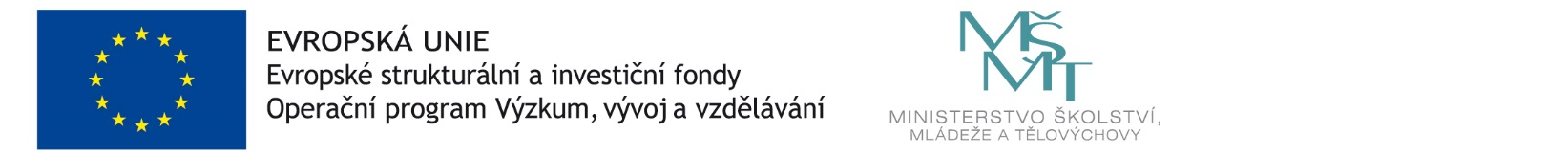 